		OUTSTANDING 4-H’ER AWARD			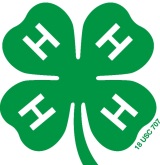 Junior DivisionApplication form			Name                                                                            4-H Age                              Years in 4-H ______                  4-H Club/Group                                                            County/District  ______________________                                                To receive the Outstanding 4-H’er Award, complete, during the current year, requirements 1 - 4as listed below, and as many of the optional requirements as have done. (Exceptions are marked with **; these may have been done in previous years.  Date must be noted). Check in column at left when completed. There will be two Outstanding 4-H’er Award given in the county in 3 age divisions, Junior (7-9); Intermediate (10-13); and Senior (14 & above). Interviews will be given for the top applicants in each age division.  4-Hers are allowed to win more than once per age level.  	REQUIREMENTS FOR THE OUTSTANDING 4-H’ER AWARD_____	     1. 	Exhibit one or more of your projects at a club tour, club exhibit day, the 		county fair, or an event similar to a county fair but with another title.			Number of exhibits:	_____  Event where exhibited:                                       			Number of exhibits:                Event where exhibited:                                       _____  	2.   Attend a majority (more than half) of the regularly scheduled meetings of			your 4-H club or group. If you joined your 4-H club just this year, the 		majority of meetings will be computed based upon the number of meetings		remaining after you joined.			Number of meetings held: _______  Number of meetings attended: _____________  	3.     Present a program at a 4-H project meeting or at another 4-H club or group meeting.		Presentation/title:                                                                  Date: ____________                     _____       4.	Complete a Record Book with personal page, 4-H story, KAP for one project		area turned into your 4-H leader.OPTIONAL REQUIREMENTS FOR THE OUTSTANDING 4-H’ER AWARD(an event may only be used once)_____  	1.	Serve on a committee in your 4-H club or group.		Committee: _________________________________________________________                                              _____  	2.	Take part in a club quiz bowl, club judging school or other club contest.			Date: _______________________________________________________                                                                                                               			School or contest: __________________________________________________ 		3.	Participate in club community service project. Describe participation, may use up to 	 2 community service projects.			A. _____________________________________ Date: ___________________			B. _____________________________________ Date: _______________________	 	4.	Participate in 4-H Week.			Describe participation: _________________________________________             	5.	Serve as an officer in your 4-H Club or group.			Office:   ____________________________________________________            	6.	Provide help to a new 4-H member throughout the year with projects,		       records, activities, etc.			Name of member/describe assistance: ____________________________		_______________________________________________________________________  	7.	Make one or more public presentations of 4-H work to outside groups such as schools,			Family Community Educators, Service clubs ( Lions, Kiwanis, Rotary)		      Or make a radio or television presentation featuring 4-H work.			Presentation/group: _________________________________________________	8.	Attend a tour related to a project you are enrolled in. 			Project: _________________________________________________		      Where toured:  ________________________________________________	9.	Participate in a club 4-H fund-raiser.			Activity: _________________________________________________	10.	Attend an exchange meeting or other event with another 4-H club        	in the County or in another county.	  					Date:____________________	Club:__________________________			Type of Event:______________________________________________________	11.	Attend club educational one-day trip or tour.		Where toured:____________________________________________________	12.	Visit people in rest home and /or provide a program or programs 				and 	remembrances for them.			Date: _________________			Activity:__________________________________________________	_____	13.	Have perfect attendance at club’s monthly meetings._____	14.	Attend a county or club achievement program. (Only one required)		______ Club Achievement Program		Date _____________			______ County Achievement Program 		Date: ____________             	15.	Attend officers training.			______ Club Training 		Date: __________________			______ County Training 	Date: __________________             	16.	Attend a 4-H day camp, the county 4-H camp, and /or other state or area 4-H camps.			Camp: _____________________________________________             	17.	Take part in the county 4-H Day as a contestant. Mark all events 	participated in:			_____	Demonstration/ILL Talks 		_____Vocal Ensemble			_____	Project Talks				_____ Vocal Solo			_____	Public Speaking				_____ Chorus			_____	Solo Act					_____ Instrumental Solo			_____	Reading 					_____ Instrumental Ensemble			_____	Skit						_____ Play			_____	Other Talent				_____ Other Dance			_____	Gavel Games				_____ Dance			_____	Band						_____ Other             	18.	Take part in a county event that is not already listed on this form.			Event: _________________________ Date: ___________________________	19.	Serve as junior leader at county 4-H event, ie, room monitor at 	County 4-H Day, 4-H Day Camp, etc.             	20.	Receive county recognition at the county achievement ceremony.			Recognition received:_______________________________________                                                                                          	             	21.	Serve as a member of the County 4-H Council. **			Number of meetings attended: ___________ Year: ______________              	22.	Help set up or clean up at a county event.			Event:_________________________________________             	23.	Sponsor a county award. (You or your family)			Award sponsored: _____________________________             	24.	Participate in the county fair. Mark all activities participated in.			_____Public Fashion Revue 	_____ Youth Tractor Driving			_____Shepherd’s Lead		_____4-H Dance			_____Work in food stand	_____Ride in Fair Parade			_____Rocket Launch		_____Round Robin Showmanship			_____Fair Factor             	25.	Participate in county or regional judging contests or quiz bowls. Mark all that apply.			____ 	Dog Quiz Bowl			_____ Photography Judging			____	Horse Quiz Bowl	 		_____ Horticulture Judging			____	Hippology Contest		_____ Livestock Judging			____ Consumer Science Quiz		_____ Consumer Science Judging			____ Horse Judging			_____ Ag Skillathon			____ Other             	26.	Participate in a noncompetitive event at county or state fair			County Event:__________________________________________			State Event:______________________________________________             	27.	Attend other county or state fairs.			Fair Attended: ___________________________________________________	28.	Take part in a state judging contest or quiz bowl as a member of a 	county team.**			Date: ___________	Contest:__________________________________	29.	Exhibit in a competitive class at a state or regional show such as 			the Kansas All Breeds Dairy Show, Kansas Junior Livestock Show,			Topeka Gem & Mineral Show, Make It Yourself With Wool, or			other similar show. (only one required – may list 2) 		Fair/Show: _________________________ Exhibit___________________		Fair/Show: _________________________ Exhibit__________________________	30.  List other 4-H or non-4-H activities that is related to a project area and 			       not mentioned on this form.    ____________________________________________________________________________________________________________________________________________________________________________________________________________________________________________________________________________________________________________________________________________________________________________________I have personally prepared this application and believe it to be correct.Signed:_________________________________________________________________	   	4-H’er									DateSigned:_________________________________________________________________		Parent/Guardian							DateSigned:________________________________________________________________		4-H Leader								DatePrepared by Pottawatomie County Trips & Awards Committee                   REV. 07/2013